FEDERATION ALGERIENNE  DE  FOOTBALL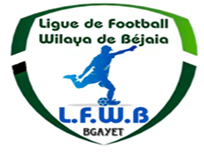 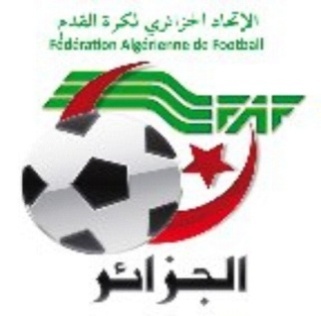 LIGUE DE  FOOTBALL  DE  LA  WILAYA  DE  BEJAIACité DES FRERES BOURENINE  BEJAIATel ( fax) 034 125 465                                                       Mail : liguefootballbejaia@gmail.comMembres présents :  AMGHARDJOUDER       AOUCHICHE      MOSTPHAOUI   ABDELFETTAH     BENMOUHOUB     BOUZELMADEN    YAHI      Dr. HOCINE     Melle FRISSOU     MEHDIMembres absents (excusés): Mrs :  LEGRIDI  - IDIR                 Après avoir souhaité la bienvenue aux membres Présents, Monsieur AMGHAR Idir, Président de la Ligue passa la parole à Mr le secrétaire général pour la lecture de l’ordre du jour.Ordre du jour :Lecture du courrier « arrivée ».Compte-rendu des travaux des commissions.Questions diverses.    COURRIER : ARRIVEEA - FAF / LNF / LFF/LRFA / LNF-S :LNFF : Programme des rencontres (séniors – jeunes).FAF : Règlement de la cotisation annuelle 2022 (Rappel).Réglé le 09/03/2022.B –DIVERSMr  RACHEK Abdelouahab (Arbitre) : mise en disponibilité le 29 et 30/04/2022 (raisons personnelles). Noté.Mr  FERHOUNE Tiziri (Arbitre) : mise en disponibilité le 29 et 30/04/2022 (raisons personnelles). Noté.Mr  ANZI Fares (Arbitre) : mise en disponibilité le 29/04/2022. Noté.C- D.J.S :Réunions de préparation rencontres ligue II « MOB et JSMB ».PV des réunions de préparation des rencontres ligue II.D- CLUBS :CRBAR : Régularisation d’une situation disciplinaire. Noté.NCB : Régularisation d’une situation disciplinaire. Noté.JSAA : Rapport A/S déroulement de la rencontre JSAA/AJSTA (U15). Noté.SRBT : Invitation à l’occasion de la rencontre SRBT/OST (Séniors). Noté.ASOG : A/S du nom du joueur expulsé lors de la rencontre ASOG/CSATT (U19). Noté.AJSTA : Engagement A/S domiciliation au stade d’El Kseur. Noté.ARBB : Changement de programmation en jeunes. Noté.Cérémonie de clôture de la saison sportive 2021-2022, le lieu et la date à déterminer prochainement. Prévoir des récompenses pour les lauréats toutes catégories confondues.           Le secrétaire général                         Le PrésidentEXTRAITS DUREGLEMENT DES CHAMPIONNATS DE FOOTBALL AMATEURArticle 58 : EquipementLes clubs sont tenus de respecter le règlement de l’équipement sportif pour les compétitions de la FAF.a) Couleurs de l’équipement1 - Les équipes doivent être uniformément vêtues aux couleurs officielles déclarées à l'engagement et conformément à la loi IV de l'International Board.2 - Avant le début de chaque saison sportive, la ligue publie sur son bulletin officiel les couleurs des équipements des clubs engagés.3 - Si au cours d’un match, les tenues (maillots, shorts et bas) des deux équipes en présence sont de même couleur ou prêtent à équivoque, le club recevant doit obligatoirement changer de tenue, en cas de refus il encourt les sanctions suivantes :PHASE ALLER :Match perdu par pénalité;Défalcation de trois (03) points;Une amende de :Quarante mille (40.000 DA) dinars pour la division nationale.Quinze mille (15.000 DA) dinars pour la division inter-régions. Dix mille (10.000 DA) dinars pour les divisions régionales 1 et 2.Cinq mille dinars (5.000DA) pour les divisions honneur et pré-honneur.PHASE RETOUR :Match perdu par pénalité;Défalcation de six (06) points;Une amende de :Quatre-vingt mille (80.000 DA) dinars pour la division nationale.Trente mille (30.000 DA) dinars pour la division inter-régions.Vingt mille (20.000 DA) dinars pour les divisions régionales 1 et 2. Cinq mille (5.000DA) dinars pour les divisions honneur et pré-honneur.4 - Pour une rencontre se déroulant sur un terrain neutre, il est procédé au tirage au sort pour désigner l'équipe qui doit changer de tenue. Tout refus de l'équipe tirée au sort entraîne les sanctions suivantes :Match perdu par pénalité;Une amende de :Quatre-vingt mille (80.000 DA) dinars pour la division nationale.Trente mille (30.000 DA) dinars pour la division inter-régions.Vingt-cinq mille (25.000 DA) dinars pour les divisions régionales 1 et 2.Quinze mille (15.000DA) dinars pour les divisions honneur et pré-honneur.5 - Le gardien de but doit porter des couleurs le distinguant nettement des joueurs des deux équipes et de l'arbitre.a) PublicitéLa publicité sur les équipements est autorisée pour les rencontres des championnats de football amateur. Elle doit être conforme aux dispositions prévues par le règlement de l’équipement sportif de la FAF.Article 69 : ClassementLe championnat se déroule en deux phases :Aller et Retour. Il est attribué :Trois (03) points pour un match gagné ;Un (01) point pour un match nul ;Zéro (00) point pour un match perdu sur terrain ou par pénalité.1 l Classement des équipes dans un groupe unique :L’équipe qui a obtenu le plus grand nombre de points est déclarée championne.En cas d'égalité de points entre deux équipes ou plus, au terme du classement final, les équipes seront départagées selon l’ordre des critères suivants :Le plus grand nombre de points obtenus par une équipe lors des matchs joués entre les équipes concernées;La meilleure différence de buts obtenue par une équipe lors des matchs joués entre les équipes concernées;La meilleure différence de buts obtenue par une équipe sur l’ensemble des matchs joués par les équipes concernées lors de la phase aller;Le plus grand nombre de buts marqués par une équipe sur l’ensemble des matchs joués par les équipes concernées lors de la phase aller;Le plus grand nombre de buts marqués par une équipe sur l’ensemble des matchs joués l’extérieur par les équipes concernées lors de la phase aller;En cas d’égalité concernant tous les critères ci-dessus, un match d’appui avec prolongation éventuelle et tirs au but est organisé par la ligue sur terrain neutre.Article 71 : Modalité d’accession et rétrogradationAu début de chaque saison sportive, chaque ligue publie sur son bulletin officiel et sur son site internet, les modalités d'accession et de rétrogradation telles  qu’établies par la Fédération Algérienne de Football.Un club relégué sportivement ne peut en aucun cas être repêché ou remplacé par un autre club.Un Club relégué administrativement ne peut en aucun cas être inclus parmi le nombre des clubs rétrogradant en division inferieure.CHAPITRE 2 : DÉROULEMENT DES RENCONTRESArticle 57 : Effectif  Si, au cours d’un match une équipe se présente sur le terrain avec un effectif de moins de onze (11) joueurs, la rencontre n’aura pas lieu et l’équipe contrevenante est sanctionnée par : PHASE ALLER : Match perdu par pénalité; Défalcation de trois (03) points; Une amende de : Quarante mille (40.000 DA) dinars pour la division nationale amateur. Quinze mille (15.000 DA) dinars pour la division inter-régions.Dix mille (10.000 DA) dinars pour les divisions régionales 1 et 2. Cinq mille dinars (5.000DA) pour les divisions honneur et pré-honneur. PHASE RETOUR : Match perdu par pénalité; Défalcation de six (06) points; Une amende de : Quarante mille (40.000 DA) dinars pour la division nationale amateur. Quinze mille (15.000 DA) dinars pour la division inter-régions. Dix mille (10.000 DA) dinars pour les divisions régionales 1 et 2. Cinq mille dinars (5.000DA) pour les divisions honneur et pré-honneur. Si au cours d’une rencontre une équipe d’un club se présente sur le terrain avec un effectif de onze (11) joueurs ou plus, se trouve réduite à moins de sept (07) joueurs, les sanctions suivantes sont appliquées : PHASE ALLER :  Match perdu par pénalité; Une amende de : Vingt-cinq mille (25.000 DA) dinars pour la division nationale amateur. Quinze mille (15.000 DA) dinars pour la division inter-régions. Dix mille (10.000 DA) dinars pour les divisions régionales 1 et 2. Cinq mille dinars (5.000DA) pour les divisions honneur et pré-honneur. PHASE RETOUR :Match perdu par pénalité; Défalcation de trois (03) points; Une amende de : Trente mille (30.000 DA) dinars pour la division nationale amateur. Vingt mille (20.000 DA) dinars pour la division inter-régions. Dix mille (10.000 DA) dinars pour les divisions régionales 1 et 2. Cinq mille (5.000DA) dinars pour les divisions honneur et pré-honneur.LIGUE DE FOOT BALL DE LA WILAYA DE BEJAIA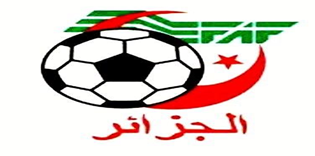 رابطة كرة القدم لولاية بجاية
DIRECTION TECHNIQUE DE WILAYA D’ARBITRAGEREUNION DU 26/04/2022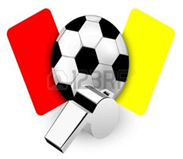 
Membres présents :Mr BOUZELMADEN   MOHAMED    PRESIDENT DTWA.Mr YAHI                   OMAR             P/C FORMATION.Mr MESSAOUDI        AISSA            MEMBRE.Mr BOUZERAR         AHMED          MEMBRE.Mr IDIRENE             ZAHIR             MEMBRE.Melle TOUATI          HASSIBA         SECRETAIRE.COURRIER ARIVEEASSOCIATIONS ET CLUBS : Néant.Arbitres : Mr  RACHEK Abdelouahab (Arbitre) : mise en disponibilité le 29 et 30/04/2022 (raisons personnelles). Noté.Mr  FERHOUNE Tiziri (Arbitre) : mise en disponibilité le 29 et 30/04/2022 (raisons personnelles). Noté.Mr  ANZI Fares (Arbitre) : mise en disponibilité le 29/04/2022. Noté.DESIGNATIONDésignation des arbitres pour le 29 et 30 avril 2022.              Honneur – Pré-Honneur – Jeunes.DIRECTION ADMINISTRATION ET FINANCESREUNION DU  27-04-2022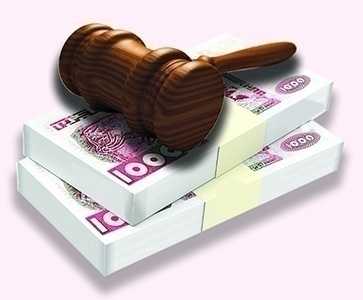 Membres présents : ABDELFETTAH       DAF      IDIRENE                 Membre      DJOUDER               SG      Ordre du jour :  Recouvrement des amendes parues au BO N° 21.Rappel Article 133 : Amendes Les amendes infligées à un club doivent être réglées dans un délai de trente (30) jours à compter de la date de notification. Passé le délai de trente (30) jours et après une dernière mise en demeure pour paiement sous huitaine, la ligue défalquera un (01) point par mois de retard à l’équipe seniors du club fautif. NOTE    AUX   CLUBSConformément aux dispositions de l’article 133 des RG relatif aux amendes, les Clubs concernés sont tenus de s’acquitter des montants indiqués ci-dessous au plus tard le Jeudi 26 Mai 2022 à 16 heure, soit en espèces soit par versement bancaire au compte B. E. A  N° : 00200040400425009397.      Après versement, il y a lieu d’adresser à la Ligue la copie du bordereau de      Versement bancaire.		ETAT RECAPITULATIF DES AMENDES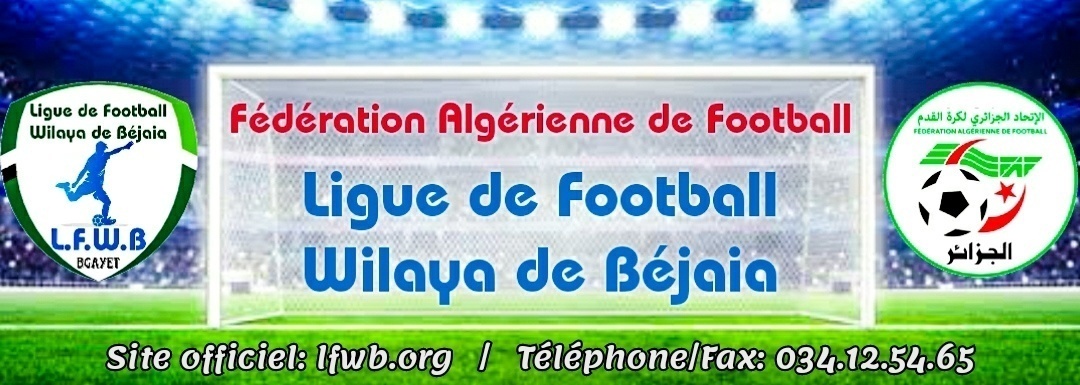 LIGUE DE FOOTBALL DE LA WILAYA DE BEJAIACOMMISSION JURIDICTIONNELLE DE DISCIPLINESéance du 26.04.2022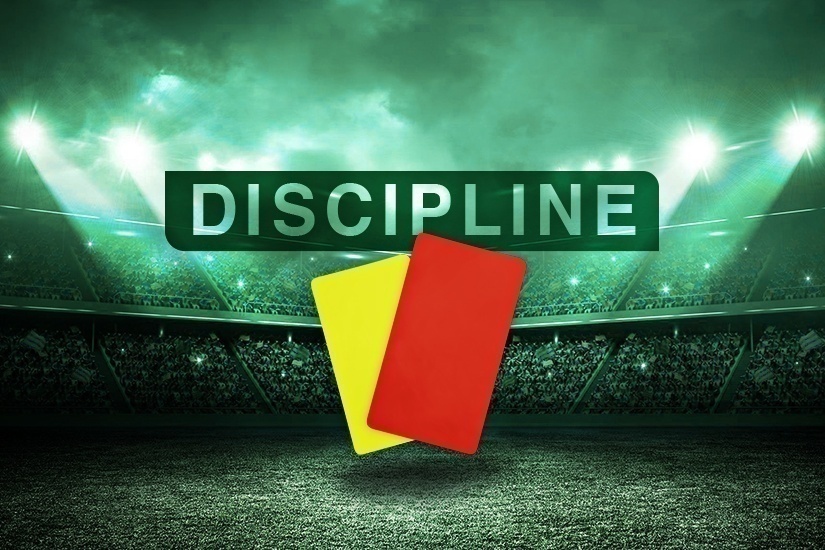 Membres présents :Melle   FRISSOU       NADIA         JURISTEMr      MEZIANE      KARIM        SecrétaireMr.     DJOUDER       MADJID      S/GENERALOrdre du jour :   Traitements des Affaires Disciplinaires.Division «  HONNEUR » Régularisation situation disciplinaire : CRB AIT R’ZINEAttendu que le joueur KERROUCHE Zineddine NL° 060139 a reçu les avertissements suivants :1er avertissement pour AJ – rencontre CRBAR/OMC du 31/12/20212ème avertissement pour JD – rencontre CRBAR/NCB du 11/01/20223ème avertissement pour CD – rencontre OMC/CRBAR du 15/03/2022Attendu que le 3ème avertissement reçu pour contestation de décision n’est pas comptabilisable car il est sanctionné par un match ferme (ART.101), et le joueur en question a purgé lors de la rencontre CRBAR/JSM du 19/03/2022.4ème avertissement pour JD – rencontre NCB/CRBAR du 25/03/20225ème avertissement pour CAS – rencontre CRBA/CRBAR du 15/04/2022Attendu qu’en excluant le 3ème avertissement, le joueur mis en cause cumule quatre avertissements qui lui infligent une sanction automatique d’un match, et ce pour la rencontre qui suit le 4ème avertissement  (CRBAR/JSBA)Attendu que le joueur n’a pas participé à la rencontre CRBAR/JSBA du 22/04/2022, donc a purgé le match automatique.Par ces motifs, la commission déclare que le joueur est en règle vis-à-vis de la réglementation.Affaire n°279 : Rencontre «OMC –RCIA» 22.04.2022ZEBBOUCHE    AREZKI                   lic n° 060166  «OMC» Avertissement CASAffaire n°280 : Rencontre «CRBAR  –JSBA» 22.04.2022MERAR    RABAH  (SECRETAIRE - CRBAR-LN°068014) - (01) match de suspension ferme + 1.000DA d’amende pour contestation de décision (ART.101)              BELAYEL       SAID                  lic n° 060149  «CRBAR » Avertissement CAS.IDIRENE         Ab/KRIM          lic n° 060028 «JSBA » Avertissement CAS.Affaire n°281 : Rencontre «JSIO –AST» 22.04.2022MEDDOURENE     Ab/RAHIM          lic n° 060194  «JSIO» Avertissement AJCHOULIT               SOUFIANE           lic n° 060327  «AST» Avertissement JDDivision  JEUNESU19Régularisation situation disciplinaire : NC BEJAIAAttendu que le joueur SIAGHI Mohamed Amine NL° 061201 a reçu les avertissements suivants :1er avertissement pour JD – rencontre NCB/CRBA du 18/02/20222ème avertissement pour CAS – rencontre AST/NCB du 26/02/20223ème avertissement pour CAS – rencontre JSIO/NCB du 01/04/20224ème avertissement pour CAS – rencontre NCB/JSM du 04/04/2022Attendu le joueur en question cumule quatre avertissements qui lui infligent une sanction automatique d’un match, et ce pour la rencontre qui suit le 4ème avertissement  (CRBA/NCB)Attendu qu’en faisant participer le joueur à la rencontre CRBA/NCB du 22/04/2022, alors qu’il demeure sous le coup d’une suspension.           Par ces motifs, la commission décide :SIAGHI Mohamed Amine, 01 + 01 match ferme à compter du 28/04/2022.Affaire n°282 : Rencontre  « JSIO – CRBA » Du 022.04.2022AZZOUGUEN     M/SALAH         lic n° 061398 « JSIO» 01 match de suspension ferme pour cumul d’avertissements (ART.103)NASRI              AMINE              lic n° 061545  «JSIO» Avertissement AJSAYAH            AB/MALEK        lic n° 061485  «JSIO» Avertissement AJSAOU              RAMZI               lic n° 061042  «CRBA» Avertissement AJAffaire n°283 : Rencontre  « NCB – AST » Du 022.04.2022AOUMER      TOUFIK     lic n° 061444 « NCB» 01 match de suspension ferme pour cumul d’avertissements (ART.90-RG DES JEUNES)    MADI               KAMEL                lic n° 061431  «NCB» Avertissement CASHAMOUR          WASSIM            lic n° 061213 «NCB» Avertissement CASTOUATI             RAYANE             lic n° 061437 «NCB» Avertissement CASMADDOUNI      AHMED              lic n° 061200  «NCB» Avertissement CASAIT MEZGHAT    SOFIANE           lic n° 061470 «AST» Avertissement CASBENAMARA       AREZKI              lic n° 061301 «AST» Avertissement CASLOUANAS        AB/RAHMANE    lic n° 061297 «AST» Avertissement CASAMENDE DE 2.500 DA au club NCB pour conduite incorrecte de son équipe (ART.110)Affaire n°284 : Rencontre  « ASOG – CSATT » Du 022.04.2022ZAIDI         RAYANE      lic n° 061383  «  ASOG»     (02) matchs de suspension fermes pour voie de fait envers adversaire + amende de 1.500 DA (ART.98-RG DES JEUNES)     Partie arrêtée à la 70°minute de jeu en raison d’une bagarre général entre joueurs. Le joueur de l’équipe ASOG nommé KARED  FOUAD lic n°061382 signalé l’instigateur de cette bagarre général entre joueurs. Après lecture de la feuille de match. Vu les pièces versées au dossier. Après lecture de rapport de l’arbitre de la rencontre.PAR ces motifs, la commission décideKARED    FOUAD     lic n° 061382 «  ASOG»   (02) matchs de suspension fermes pour insultes envers adversaire + amende de 1.500 DA (ART.97-RG DES JEUNES)    Match perdu par pénalité à l’équipe du ASOG au profit de celle de CSATT sur le score   (03) buts à ZERO (00).Amende de 5000 DA au club ASOG (fautif) (ART.102 /3-RG DES JEUNES)  Division  JEUNESU17Affaire n°285 : Rencontre  « JST  -FCROG» Du 23.04.2022HADDOUR              SOUHIL                 lic n° 063037  « JST»  Avertissement CASHAMA                    AB/GHANI            lic n° 063029  « JST»  Avertissement JDBENLOUNIS          YOUBA                   lic n° 063025 « JST»  Avertissement CAS        ETAT RECAPITULATIF DES AFFAIRES   DISCIPLINAIRES TRAITEESJournées du 23,  ET 24.04.2022DIRECTION DES COMPETITIONS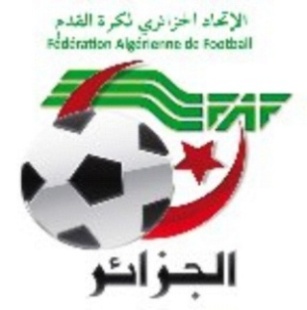 Réunion du 26-04-2022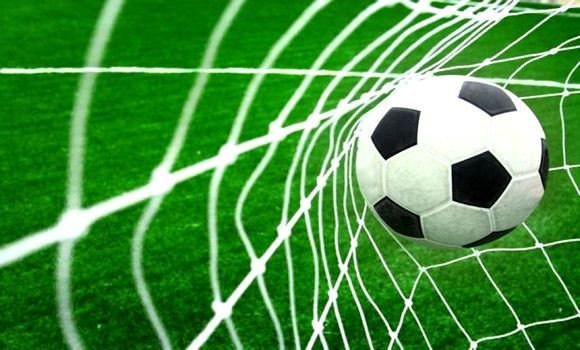 Etaient présents :   MOSTPHAOUI      LACHEMI		Président 	DJOUDER           A/MADJID             Secrétaire	TABET	         YAHIA                   Membre		                     FERRAH		MUSTAPHA	          Membre		                     BETKA		BOUZID		 MembreObjet : étude des affaires litigieusesAFFAIRE N°08 : Rencontre   CSAAS – ASTID (U17)  du 22/04/2022Après lecture de la feuille de match Attendu que la rencontre du championnat « U17 » CSAAS / ASTID était régulièrement programmée au stade d’AIT SMAIL ;Attendu qu’à l’heure prévue de la rencontre, les équipes des deux clubs étaient présentes sur le terrain.Attendu que l’équipe de l’ASTID  s’est présentée avec un effectif amoindri (-11 joueurs).Attendu que, dans ce cas, la rencontre ne peut avoir lieu.Par ces motifs, la commission décide : Des sanctions suivantes :Match perdu par pénalité à l’équipe U17 du club ASTID au profit de celle du club CSAAS sur le score de 03 buts à 00.Défalcation d’un (01) point à l’équipe U17 du club ASTIDAmende de 5 000,00 DA (Cinq Mille Dinars) au club ASTIDArt : 49 R.G  FAF JeunesAFFAIRE N°09 : Rencontre   JSBA – ARBB (U19)  du 22/04/2022Après lecture de la feuille de match Attendu que la rencontre du championnat « U19 » JSBA / ARBB était régulièrement programmée au stade d’AMIZOUR ;Attendu qu’à l’heure prévue de la rencontre, les équipes des deux clubs étaient présentes sur le terrain.Attendu que l’équipe de l’ARBB  s’est présentée avec un effectif amoindri (-11 joueurs).Attendu que, dans ce cas, la rencontre ne peut avoir lieu.Par ces motifs, la commission décide : Des sanctions suivantes :Match perdu par pénalité à l’équipe U19 du club ARBB au profit de celle du club JSBA sur le score de 03 buts à 00.Défalcation d’un (01) point à l’équipe U19 du club ARBBAmende de 5000,00 DA (Cinq Mille Dinars) au club ARBBArt : 49 R.G  FAF JeunesAffaire N° 10 : Match JSAA / AJSTA (U15) du 22-04-2022                   -  Après lecture de la feuille de match                -  Vu les pièces versées au dossier Attendu que la rencontre JSAA/AJSTA (U15) a bel et bien débuté au stade communal d’AMIZOUR. Attendu que la deuxième période ne pouvait reprendre suite à l’occupation du terrain par des rencontres de la ligue régionale d’Alger dont la programmation initiale a été malencontreusement décalé. Attendu que la responsabilité du non déroulement de la deuxième période de la rencontre ne peut donc être imputée au club local qui a pris toutes les dispositions réglementaires pour le déroulement de la rencontre.Par ces motifs, la Commission décide :Match à reprogrammer à une date ultérieure.DIRECTION DES COMPETITIONSHONNEURPROGRAMMATION  23° JOURNEEVENDREDI 29 AVRIL 2022SAMEDI 30 AVRIL 2022**********************************PRE-HONNEURPROGRAMMATION  17° JOURNEEVENDREDI 29 AVRIL 2022SAMEDI 30 AVRIL 2022*********************************JEUNES GROUPE « 1 »PROGRAMMATION 13° JOURNEEVENDREDI 29 AVRIL 2022SAMEDI 30 AVRIL 2022**********************************JEUNES GROUPE « 2 »PROGRAMMATION 13° JOURNEE VENDREDI 29 AVRIL 2022SAMEDI 30 AVRIL 2022**********************************JEUNES GROUPE « 3 »PROGRAMMATION 12° JOURNEE VENDREDI 29 AVRIL 2022SAMEDI 30 AVRIL 2022**********************************JEUNES GROUPE « A »MATCHS AVANCES 14° JOURNEE VENDREDI 29 AVRIL 2022PROGRAMMATION 13° JOURNEESAMEDI 30 AVRIL 2022**********************************JEUNES GROUPE « B »PROGRAMMATION 13° JOURNEEVENDREDI 29 AVRIL 2022SAMEDI 30 AVRIL 2022**********************************JEUNES GROUPE « C »PROGRAMMATION 12° JOURNEE VENDREDI 29 AVRIL 2022SAMEDI 30 AVRIL 2022*********************************SOUS TOUTES RESERVES DE CHANGEMENT.DIVISION HONNEURCLASSEMENT 22° JOURNEESOUS TOUTES RESERVES.DIVISION PRE-HONNEURCLASSEMENT 16° JOURNEESOUS TOUTES RESERVES.COMMISSIONS TRAVAUX 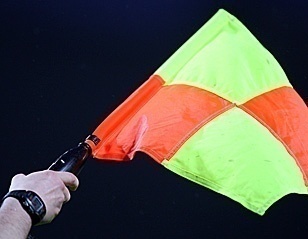 Désignation des arbitres pour les rencontres séniors (honneur – Pré-Honneur) du vendredi 29 et samedi 30 Avril 2022.Désignation des arbitres pour les rencontres Jeunes du vendredi 29 et samedi 30 Avril 2022. 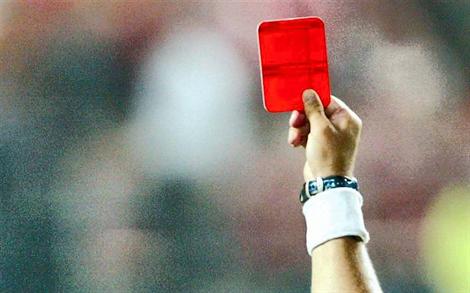 Etude de 07 affaires disciplinaires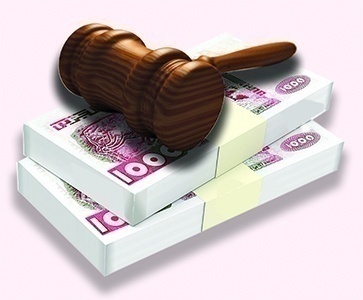 Etat des amendes.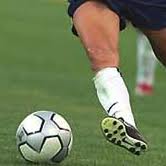 Programmation de la 23° journée Séniors Honneur.Programmation de la 17° journée Séniors Pré-Honneur.Homologation des résultats de la 22° journée « Honneur » séniors.Classement « Honneur» séniors.Homologation des résultats de la 16°  journée « Pré-Honneur » séniors.Classement « Pré-Honneur» séniors.Programmation catégorie jeunes.13° journée : Groupe  1, 2 (U15-U17-U19) et Groupe A, B (U15-U17)12° journée : Groupe  3 (U15-U17-U19).                   : Groupe  C (U15-U17).Plateaux U13 :Vendredi 29/04/2022 à Beni Maouche.Samedi 30/04/2022 à Amizour et Tichy.N°CLUBDIVISIONAMENDE CJDAMENDE  DOC1CRB AIT R’ZINEHONNEUR1 000,002AS OUED GHIRHONNEUR8 000,003NC BEJAIAHONNEUR2 500,004ARB BARBACHAHONNEUR5 000,007ASTI DARGUINAJEUNES5 000,00N°CLUBDIVISIONAMENDE PVDELAI DE PAYEMENT 2ES TIZI WERPRE-HONNEUR1 000,00N° 1514 Avril 20221ES TIZI WERPRE-HONNEUR6 500,00N° 1621 Avril 20223JS CHEMINIPRE-HONNEUR6 000,0021 Avril 20221O M’CISNAHONNEUR2 500,00N° 1728 Avril 20223NC BEJAIAHONNEUR1 500,00N° 1728 Avril 20224CS P. CIVILEHONNEUR1 000,00N° 1728 Avril 20225CSA TIZI TIFRAPRE-HONNEUR2 500,00N° 1728 Avril 20221JS MELBOUHONNEUR10 000,00N° 1805 Mai 20221AS TAASSASTHONNEUR500,00N° 1912 Mai 20222JSB AMIZOURHONNEUR3 000,00N° 1912 Mai 20223AS OUED GHIRHONNEUR5 000,00N° 1912 Mai 20224ARB BARBACHAHONNEUR5 000,00N° 1912 Mai 20225ES TIZI WERPRE-HONNEUR1 000,00N° 1912 Mai 20226CSA TIZI TIFRAPRE-HONNEUR8 500,00N° 1912 Mai 20227GC BEJAIAJEUNES1 500,00N° 1912 Mai 20228BC EL KSEURJEUNES5 000,00N° 1912 Mai 20221CRB AIT R’ZINEHONNEUR3 000,00N° 2019 Mai 20222JSB AMIZOURHONNEUR3 000,00N° 2019 Mai 20223O M’CISNAHONNEUR1 500,00N° 2019 Mai 20224ARB BARBACHAHONNEUR5 000,00N° 2019 Mai 20225ES TIZI WERPRE-HONNEUR8 500,00N° 2019 Mai 20226JS BEJAIAPRE-HONNEUR6 500,00N° 2019 Mai 20227GC BEJAIAJEUNES5 000,00N° 2019 Mai 20221CRB AIT R’ZINEHONNEUR1 000,00N° 2126 Mai 20222AS OUED GHIRHONNEUR8 000,00N° 2126 Mai 20223NC BEJAIAHONNEUR2 500,00N° 2126 Mai 20224ARB BARBACHAHONNEUR5 000,00N° 2126 Mai 20225ASTI DARGUINAJEUNES5 000,00N° 2126 Mai 2022Désignation des sanctionsSeniorsSeniors JeunesTotalDésignation des sanctionsHon.P-Hon. JeunesTotalNombre d’affaires03-0407Avertissements05-1308Contestations décisions01---Expulsions joueurs--0404Expulsions dirigeants01.0101Conduite incorrect--0101StadesRencontresRencontresHorairesAMIZOURJSB Amizour CRB S.E.Tenine 14 H 30BENAL. PRINCIPALCS P. CivileNC Bejaia14 H 30AOKASCRB Aokas O M’Cisna 14 H 30TAZMALTFE Tazmalt JS I. Ouazzoug14 H 30StadesRencontresRencontresHorairesOUED GHIRAS Oued GhirCRB Ait R’Zine14 H 30AIT R’ZINERC Ighil AliJS Melbou14 H 00BENAL. PRINCIPALAS Taassast ARB Barbacha14 H 30StadesRencontresRencontresHorairesCHEMINIJS CheminiIRB Bouhamza 14 H 30OUED GHIRCR MellalaOC Akfadou14 H 30S.E.TENINEES Tizi WerCSA Tizi Tifra14 H 30StadesRencontresRencontresHorairesTAZMALTSRB TazmaltOS Tazmalt14 H 30NACERIAJS BejaiaUS Beni Mansour 14 H 30Stades		Rencontres		RencontresU15U17U19AOKASCRB Aokas JS Melbou09 H 0010 H 3012 H 30Stades		Rencontres		RencontresU15U17U19NACERIAJS BejaiaNC Bejaia09 H 0010 H 3012 H 30BENAL. PRINCIPALAS TaassastJS I. Ouazzoug09 H 0010 H 3012 H 30AOKASES Tizi WerCS P. Civile10 H 3012 H 0014 H 00EXEMPTCRB S.E.TenineCRB S.E.TenineCRB S.E.TenineCRB S.E.TenineCRB S.E.TenineStadesRencontresRencontresU15U17U19M’CISNAO M’CisnaAS Oued Ghir10 H 3012 H 0014 H 00StadesRencontresRencontresU15U17U19CHEMINIJS CHEMINICSA Ttizi Tifra10 H 3012 H 0014 H 00BARBACHAARB BarbachaOC Akfadou10 H 3012 H 0014 H 00OUED GHIRCR MellalaJSB Amizour09 H 0010 H 3012 H 30StadesRencontresRencontresU15U17U19BENI MANSOURUS B. MANSOURRC IGHIL ALI10 H 3012 H 0014 H 00TAZMALTFE TAZMALT SRB TAZMALT09 H 0010 H 3012 H 30AIT R’ZINECS BOUDJELLILCRB AIT R’ZINE10 H 3012 H 0014 H 00StadesRencontresRencontresU15U17U19TAZMALTOS TAZMALTIRB BOUHAMZA09 H 0010 H 3012 H 30StadesRencontresRencontresU15U17BENAL. ANNEXEUST BEJAIA JS TAMRIDJET13 H 0014 H 30StadesRencontresRencontresU15U17BENAL. ANNEXEGC BEJAIA BC EL KSEUR 12 H 3014 H 00S.ETENINEAEF SAHEL FC BEJAIA 11 H 0013 H 00EXEMPTFCR OUED GHIRFCR OUED GHIRFCR OUED GHIRFCR OUED GHIRStadesRencontresRencontresU15U17TAMRIDJETUS TAMRIDJETCSA A. AIT SMAIL11 H 0013 H 00S.ETENINEAS S.E.TENINEOM DARGUINA 10 H 0011 H 30StadesRencontresRencontresU15U17TASKRIOUTCSA OULED SAADA NB TASKRIOUT11 H 0013 H 00DARGUINAASTI DARGUINA JSC AOKAS11 H 0013 H 00StadesRencontresRencontresU15U17BENAL. ANNEXEAWFS BEJAIA BEJAIA FC09 H 0010 H 30EL KSEURAJST ADEKAR NRB SEMAOUN11 H 0013 H 00StadesRencontresRencontresU15U17BENAL. ANNEXEGOURAYA BEJAIACR BEJAIA09 H 0010 H 30EXEMPTJSA AMIZOURJSA AMIZOURJSA AMIZOURJSA AMIZOURRENCONTRES22° JOURNEERESULTATSJSIO / AST00 – 00 OMC / RCIA01 – 00 ARBB / ASOG03 – 00JSM / CSPC04 – 01   CRBSET / CRBA02 – 00  CRBAR / JSBA02 – 01  NCB / FET 00 – 05   CLAS.CLUBSPTSJGNPBPBCDIF.Obs.01FE TAZMALT60221903006909+6002CRB S. EL TENINE57221803015208+4403JS MELBOU41221205052719+0804JSB AMIZOUR33221003093225+0705CRB AOKAS31220904092520+05--JS I. OUAZZOUG31220807072421+0307AS OUED GHIR30221103082627-01 - 06--ARB BARBACHA30220806081923-0409O M’CISNA28220804103025+0510AS TAASSAST23220605112435-1111NC BEJAIA20220602141439-2512RC IGHIL ALI19220504131530-1513CRB AIT RZINE17220308111239-2714CS P.CIVILE05220005171463-49RENCONTRES16° JOURNEERESULTATSOCA / JSB03 – 01USBM / JSC05 – 00  SRBT / CRM06 – 00IRBBH / ESTW07 – 01 CSATT  / OST00 – 04CLAS.CLUBSPTSJGNPBPBCDIF.Obs.01SRB TAZMALT43161401015908+5102US BENI MANSOUR39161203013909+3003CR MELLALA30160903042821+0704OS TAZMALT28160901062316+0705OC AKFADOU23160702072427-0306ES TIZI WER20160602081528-1307CSA TIZI TIFRA19160601092437-1308IRB BOUHAMZA12160303101936-1709JS CHEMINI08160105101731-1410JS BEJAIA04160201131449-35 - 03